R   O   M   Â   N   I   A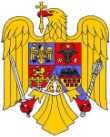 JUDEŢUL  VASLUI - COMUNA   PUSCASI  CONSILIUL LOCALCOMUNA PUSCASI - Cod poştal  737328- Telefon: 0235.340400/fax : 0235.340348 – e-mail: primariapuscasi@yahoo.comHOTĂRÂREA NR. 38/2019  pentru actualizarea Devizului general dupa realizarea Expertizei tehnice pentru realizarea obiectivului de investitii  “Rest de executat - Modernizare strazi in localitatea Puscasi, judetul Vaslui in lungime de 1,987 km”  - având în vedere Referatul de aprobare  a primarului comunei  în calitate de iniţiator al Proiectului de hotărâre, din care rezultă necesitatea, oportunitatea şi eficienţa adoptării unei hotărâri pentru actualizarea Devizului general dupa realizarea Expertizei Tehnice pentru realizarea obiectivului de investitii “Rest de executat Modernizare strazi in localitatea Puscasi, judetul Vaslui” Lungime 1,987 km- având în vedere avizul favorabil al compartimentului de specialitate din cadrul aparatului de specialitate al primarului şi Avizul Comisiei de specialitate din cadrul Consiliului local;- având în vedere prevederile art 34, alin (2)din Legea nr. 373/2006 privind finantele publice locale, cu modificarile si completarile ulterioare, art 10 din OUG nr. 28/2015 si ale art IV alin (1)din OUG 6/2017 pentru modificarea şi completarea unor acte normative, precum şi pentru stabilirea unor măsuri privind realizarea investiţiilor finanţate din fonduri publice  ;- avand in vedere prevederile Hotararii Guvernului nr. 907/2016 privind etapele de elaborare şi conţinutul - cadru al documentaţiilor tehnico - economice aferente obiectivelor/proiectelor de investiţii finanţate din fonduri publice;- avand in vedere HCL Puscasi nr. 6 din data de 06.02.2017 privind aprobarea indicatorilor tehnico-economici pentru realizarea obiectivului de investitii “Modernizarea strazi in localitatea Puscasi, comuna Puscasi, judetul Vaslui (1,987 km), dupa actualizarea TVA ;- avand in vedere Ordinul viceprim- ministrului, ministrului dezvoltarii regionale, administratiei publice si fondurilor europene nr. 3681/2017 privind aprobarea obiectivelor de investitii si sumele alocate acestora pentru finantarea Programului national de dezvoltare locala pentru judetul Vaslui, in perioada 2017-2020, cu modificarile ulterioare.      In temeiul  art. 129 alin (1), , alin (2), lit c si alin 6, lit c  din Ordonanta de Urgenta a Guvenului nr.  57/ 2019 privind Codul administrativ     art. 196, alin. (1), lit a din Ordonanta de Urgenta a Guvenului nr.  57/ 2019 privind Codul administrativ  Consiliul local al comunei Puşcaşi, judeţul Vaslui,HOTĂRĂŞTE:Art. 1  Se aprobă actualizarea Devizului General pentru realizarea obiectivului de investitii “Rest de executat -  Modernizare strazi in localitatea Puscasi, judetul Vaslui”, dupa realizarea Expertizei tehnice,  in suma totala de 1621903 lei , din care:  cheltuieli elibibile 1463949 lei si cheltuieli neeligibile 297819  lei,   prevazut in Anexa nr. 1 care face parte integranta din prezenta hotarare.Art. 2  Se aproba asigurarea finantarii de la bugetul local pentru categoriile de cheltuieli care nu se finanteaza de la bugetul de stat prin PNDL,  in suma de 297819 lei Art. 3 Cu drept de contestatie la instanta de contencios administrativ, conform Legii nr. 544/2004 – Legea contenciosului administrativ, cu modificarile si completarile ulterioare, in termenul prevazut de lege.	Art. 4  Cu ducerea la îndeplinire a prezentei hotărâri se însărcinează primarul comunei şi se va comunica de către secretarul comunei către:-    Instituţiei Prefectului – judeţul Vaslui ;Primarului comunei Puşcaşi ;-  Compartimentului contabilitate  din cadrul aparatului de specialitate al primarului;-    Compartimentului urbanism din cadrul aparatului de specialitate al primarului;Puscasi, 14 august 2019 - Adoptata cu 11 voturi pentru PRESEDINTE DE SEDINTACONSILIER ARMEANU ALEXANDRU                                                                                   CONTRASEMNEAZA                                                                        SECRETAR GENERAL UAT PUSCASI                                                                                         GABRIEL MOCANU  CARTUȘ NECESAR DE INSERAT PE ORICE HOTĂRÂRE A CONSILIULUI LOCAL AL COMUNEI, DUPĂ SEMNĂTURA PREȘEDINTELUI DE ȘEDINȚĂ ȘI CEA A SECRETARULUI GENERAL AL COMUNEICARTUȘ NECESAR DE INSERAT PE ORICE HOTĂRÂRE A CONSILIULUI LOCAL AL COMUNEI, DUPĂ SEMNĂTURA PREȘEDINTELUI DE ȘEDINȚĂ ȘI CEA A SECRETARULUI GENERAL AL COMUNEICARTUȘ NECESAR DE INSERAT PE ORICE HOTĂRÂRE A CONSILIULUI LOCAL AL COMUNEI, DUPĂ SEMNĂTURA PREȘEDINTELUI DE ȘEDINȚĂ ȘI CEA A SECRETARULUI GENERAL AL COMUNEICARTUȘ NECESAR DE INSERAT PE ORICE HOTĂRÂRE A CONSILIULUI LOCAL AL COMUNEI, DUPĂ SEMNĂTURA PREȘEDINTELUI DE ȘEDINȚĂ ȘI CEA A SECRETARULUI GENERAL AL COMUNEIPROCEDURI OBLIGATORII ULTERIOARE ADOPTĂRII HOTĂRÂRII CONSILIULUI LOCAL AL COMUNEI PUSCASI  NR. 38/ 2019PROCEDURI OBLIGATORII ULTERIOARE ADOPTĂRII HOTĂRÂRII CONSILIULUI LOCAL AL COMUNEI PUSCASI  NR. 38/ 2019PROCEDURI OBLIGATORII ULTERIOARE ADOPTĂRII HOTĂRÂRII CONSILIULUI LOCAL AL COMUNEI PUSCASI  NR. 38/ 2019PROCEDURI OBLIGATORII ULTERIOARE ADOPTĂRII HOTĂRÂRII CONSILIULUI LOCAL AL COMUNEI PUSCASI  NR. 38/ 2019Nr.crt.OPERAȚIUNI EFECTUATEDataZZ/LL/ANSemnătura persoanei responsabile să efectueze procedura01231Adoptarea hotărârii1)14/08/20192Comunicarea către primarul comunei2)19/08/20193Comunicarea către prefectul județului3)19/08/20194Aducerea la cunoștință publică4+5)19/08/20195Comunicarea, numai în cazul celei cu caracter individual4+5)…/…/20196Hotărârea devine obligatorie6) sau produce efecte juridice7), după caz19/08/2019Extrase din Ordonanța de urgență a Guvernului nr. 57/2019 privind Codul administrativ:art. 139 alin. (1): „În exercitarea atribuțiilor ce îi revin, consiliul local adoptă hotărâri, cu majoritate absolută sau simplă, după caz.”;art. 197 alin. (2): „Hotărârile consiliului local se comunică primarului.”;art. 197 alin. (1), adaptat: Secretarul general al comunei comunică hotărârile consiliului local al comunei prefectului în cel mult 10 zile lucrătoare de la data adoptării...;art. 197 alin. (4): Hotărârile … se aduc la cunoștința publică și se comunică, în condițiile legii, prin grija secretarului general al comunei.;art. 199 alin. (1): „Comunicarea hotărârilor …. cu caracter individual către persoanele cărora li se adresează se face în cel mult 5 zile de la data comunicării oficiale către prefect.”;art. 198 alin. (1): „Hotărârile … cu caracter normativ devin obligatorii de la data aducerii lor la cunoștință publică.”;art. 199 alin. (2): „Hotărârile … cu caracter individual produc efecte juridice de la data comunicării către persoanele cărora li se adresează.”Extrase din Ordonanța de urgență a Guvernului nr. 57/2019 privind Codul administrativ:art. 139 alin. (1): „În exercitarea atribuțiilor ce îi revin, consiliul local adoptă hotărâri, cu majoritate absolută sau simplă, după caz.”;art. 197 alin. (2): „Hotărârile consiliului local se comunică primarului.”;art. 197 alin. (1), adaptat: Secretarul general al comunei comunică hotărârile consiliului local al comunei prefectului în cel mult 10 zile lucrătoare de la data adoptării...;art. 197 alin. (4): Hotărârile … se aduc la cunoștința publică și se comunică, în condițiile legii, prin grija secretarului general al comunei.;art. 199 alin. (1): „Comunicarea hotărârilor …. cu caracter individual către persoanele cărora li se adresează se face în cel mult 5 zile de la data comunicării oficiale către prefect.”;art. 198 alin. (1): „Hotărârile … cu caracter normativ devin obligatorii de la data aducerii lor la cunoștință publică.”;art. 199 alin. (2): „Hotărârile … cu caracter individual produc efecte juridice de la data comunicării către persoanele cărora li se adresează.”Extrase din Ordonanța de urgență a Guvernului nr. 57/2019 privind Codul administrativ:art. 139 alin. (1): „În exercitarea atribuțiilor ce îi revin, consiliul local adoptă hotărâri, cu majoritate absolută sau simplă, după caz.”;art. 197 alin. (2): „Hotărârile consiliului local se comunică primarului.”;art. 197 alin. (1), adaptat: Secretarul general al comunei comunică hotărârile consiliului local al comunei prefectului în cel mult 10 zile lucrătoare de la data adoptării...;art. 197 alin. (4): Hotărârile … se aduc la cunoștința publică și se comunică, în condițiile legii, prin grija secretarului general al comunei.;art. 199 alin. (1): „Comunicarea hotărârilor …. cu caracter individual către persoanele cărora li se adresează se face în cel mult 5 zile de la data comunicării oficiale către prefect.”;art. 198 alin. (1): „Hotărârile … cu caracter normativ devin obligatorii de la data aducerii lor la cunoștință publică.”;art. 199 alin. (2): „Hotărârile … cu caracter individual produc efecte juridice de la data comunicării către persoanele cărora li se adresează.”Extrase din Ordonanța de urgență a Guvernului nr. 57/2019 privind Codul administrativ:art. 139 alin. (1): „În exercitarea atribuțiilor ce îi revin, consiliul local adoptă hotărâri, cu majoritate absolută sau simplă, după caz.”;art. 197 alin. (2): „Hotărârile consiliului local se comunică primarului.”;art. 197 alin. (1), adaptat: Secretarul general al comunei comunică hotărârile consiliului local al comunei prefectului în cel mult 10 zile lucrătoare de la data adoptării...;art. 197 alin. (4): Hotărârile … se aduc la cunoștința publică și se comunică, în condițiile legii, prin grija secretarului general al comunei.;art. 199 alin. (1): „Comunicarea hotărârilor …. cu caracter individual către persoanele cărora li se adresează se face în cel mult 5 zile de la data comunicării oficiale către prefect.”;art. 198 alin. (1): „Hotărârile … cu caracter normativ devin obligatorii de la data aducerii lor la cunoștință publică.”;art. 199 alin. (2): „Hotărârile … cu caracter individual produc efecte juridice de la data comunicării către persoanele cărora li se adresează.”